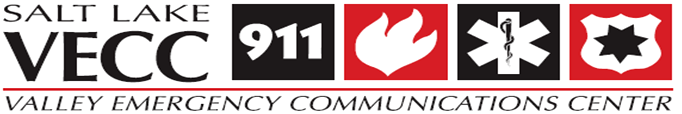 GIS CoordinatorSalt Lake Valley Emergency Communications Center (VECC) is looking for an experienced individual to fill the GIS Coordinator position.Under the direction of the TS Manager, designs, operates, oversees and maintains VECC’s Geographic Information System (GIS). Coordinates GIS activities for VECC and between VECC agencies, Salt Lake County and other jurisdictions as needed. Coordinates, manages, and directs GIS database/applications development, definitions, maintenance and implementation. Manages and prepares general planning for the GIS system. Aids and coordinates, mapping, graphic illustrations, and related report preparation for VECC. Provides assistance regarding GIS information to VECC’s employees.ESSENTIAL DUTIES AND RESPONSIBILITIES include but are not limited to the following:Establishes, coordinates, directs and manages GIS database development, structure, tables, forms, reports and maintenance for GIS data for VECC.Conducts complex analysis using ArcGIS and ArcSDE in a variety of projects ranging from network analysis to address verification for trouble calls.Understands and is proficient in the use of ArcGIS, ArcGIS Server, and Microsoft SQL Server.Maintains GIS data for VECC’s Computer Aided Dispatch (CAD) and phone systems·       Installs, maintains, and updates GIS related software, to include ArcGIS, ArcGIS Server.Addressing and geocoding within the State of Utah and the Salt Lake County addressing system.Coordinates, manages and identifies problematic GIS activities among all VECC agencies that directly effects CAD operation.Knowledge of:·       Operational characteristics, services, and activities of GIS and CAD programs.·       Working knowledge of Python scripting.·       ESRI Suite of software including ArcGIS Desktop, ARCGIS Server administration,Enterprise Geodatabase Administration, Network Analyst, and other third partyproducts and extensions.Basic CAD functionalityQualifications must include:Bachelors degree in Geography with emphasis in GIS, urban planning, civil engineering, cartography, plus four (4) years progressively responsible GIS systems experience with a GIS system, preferably with ArcGIS.Experience in basic GIS and Windows operations, internet mapping technology, and implementing an enterprise GIS system is preferred.Act clearly and quickly in emergency or stressful situationsAbility to establish and maintain effective working relations with co-workers, supervisors, personnel from other agencies and provide effective customer service. Strong interpersonal skills.Successful completion of drug screen and background check.Salary range (per hour): $29.58 to $44.37 depending on experienceClosing date: September 26, 2017If you are interested in applying for this position, please go to www.vecc9-1-1.com and under the employment section, please submit the application and attach a resume. If you have any questions, please contact Jeff Monson at 801-840-4033.